สรุปรายงานผลการเปิดโอกาสให้เกิดการมีส่วนร่วมในการดำเนินการตามภารกิจของหน่วยงานองค์การบริหารส่วนตำบลตรอกนอง อำเภอขลุง  จังหวัดจันทบุรี(1)ประเด็นหรือเรื่องในการมีส่วนร่วม		องค์การบริหารส่วนตำบลตรอกนอง มีการดำเนินการจัดโครงการหัวหน้าส่วนราชการ/ผู้นำท้องที่/ผู้นำท้องถิ่น/ผู้นำกลุ่มองค์กรต่างๆ ภายในตำบล ซึ่งมีการจัดประชุมเพื่อรับฟังความคิดเห็น ทุกวันที่ 6 ของเดือน (อย่างน้อยเดือนละ 1 ครั้ง หรือตามความเหมาะสม)  เวลา 13.30 น. ณ ที่ทำการองค์การบริหารส่วนตำบลตรอกอง  เป็นโครงการที่มีวัตถุประสงค์ 		1.เพื่อให้การวางแผนงานในการแก้ไขปัญหาต่างที่เกิดขึ้นภายในตำบลเป็นไปอย่างมีประสิทธิภาพ 		2.เพื่อแลกเปลี่ยนความคิดเห็นในการปฏิบัติงานระหว่างองค์การบริหารส่วนตำบลตรอกนอง กับหัวหน้าส่วนราชการ/ผู้นำท้องที่/ผู้นำท้องถิ่น/ผู้นำกลุ่มองค์กรต่างๆ ภายในตำบล ซึ่งเป็นผู้แทนของประชาชนในแต่ละหมู่บ้าน  		3.เพื่อประชาสัมพันธ์ข้อมูลข่าวสารและปรึกษาข้อราชการของแต่ละหน่วยงานให้บรรลุวัตถุประสงค์ 		4.เพื่อให้เกิดการบูรณการการทำงานร่วมกันของทุกภาคส่วนทั้งภายในและหน่วยงานที่เกี่ยวข้องภายนอก (2)สรุปข้อมูลของผู้มีส่วนร่วม	 	โดยผู้เข้าร่วมการประชุมเป็นนายกองค์การบริหารส่วนตำบลตรอกนอง สมาชิกสภาองค์การบริหารส่วนตำบลตรอกนอง กำนัน ผู้ใหญ่บ้าน หมู่ที่ 1-6 กลุ่มองค์กรภายในตำบล เช่น กลุ่มแม่บ้านเกษตรกรตำบลตรอกนอง สหกรณ์เครดิตเนี่ยนตรอกนองทวีทรัพย์ จำกัด  กลุ่มสตรีอาสาพัฒนาตำบลตรอกนอง ประธานกองทุนแต่ละหมู่บ้าน ศูนย์กีฬาตำบลตรอกนอง อสม.ตำบลตรอกนอง โรงเรียนบ้านตรอกนอง(3)ผลจากการมีส่วนร่วม	 	จากการประชุมดังกล่าว ในเดือนธันวาคม  2565  โดย นายเกรียงไกร นาครักษ์ ประธานสภาองค์การบริหารส่วนตำบลตรอกนอง ระเบียบวาระที่ 4 เรื่องแจ้งจากหน่วยงานราชการ ได้มีการแจ้งไฟฟ้าส่องสว่างในจุดเสี่ยง โดยเกิดการชำรุดประมาณ 3-4 จุด ในพื้นที่ หมู่ที่ 3 ขอความอนุเคราะห์องค์การบริหารส่วนตำบลตรอกนอง ได้ช่วยดำเนินการซ่อมแซม  เพราะในช่วงกลางคืนอาจก่อให้เกิดอันตรายแก่ผู้ใช้ถนน ซึ่งในการประชุมองค์การบริหารส่วนตำบลตรอกนอง รับทราบเพื่อไปดำเนินการแก้ไขต่อไป-2-(4)การนำผลจากการมีส่วนร่วมไปปรับปรุงพัฒนาการดำเนินงาน		จากการนำเสนอเรื่องดังกล่าวจากการประชุมหัวหน้าส่วนราชการ/ผู้นำท้องที่/ผู้นำท้องถิ่น/ผู้นำกลุ่มองค์กรต่างๆ ภายในตำบล เดือนธันวาคม  2565 กองช่าง ได้ดำเนินการแจ้งสมาชิกสภาองค์การบริหารส่วนตำบลตรอกนอง แต่ละหมู่ได้ดำเนินการออกสำรวจพร้อมแจ้งจำนวนจุดที่ไฟฟ้าส่องสว่างเสีย และดำเนินการซ่อมพร้อมกันในทุกหมู่บ้าน ภาพถ่ายการดำเนินการแก้ไขปัญหาตามโครงการประชุมหัวหน้าส่วนราชการ/ผู้นำท้องที่/ผู้นำท้องถิ่น/ผู้นำกลุ่มองค์กรต่างๆ ภายในตำบล ซ่อมแซมไฟฟ้าสาธารณะ หมู่ที่ 1,3 และ 4 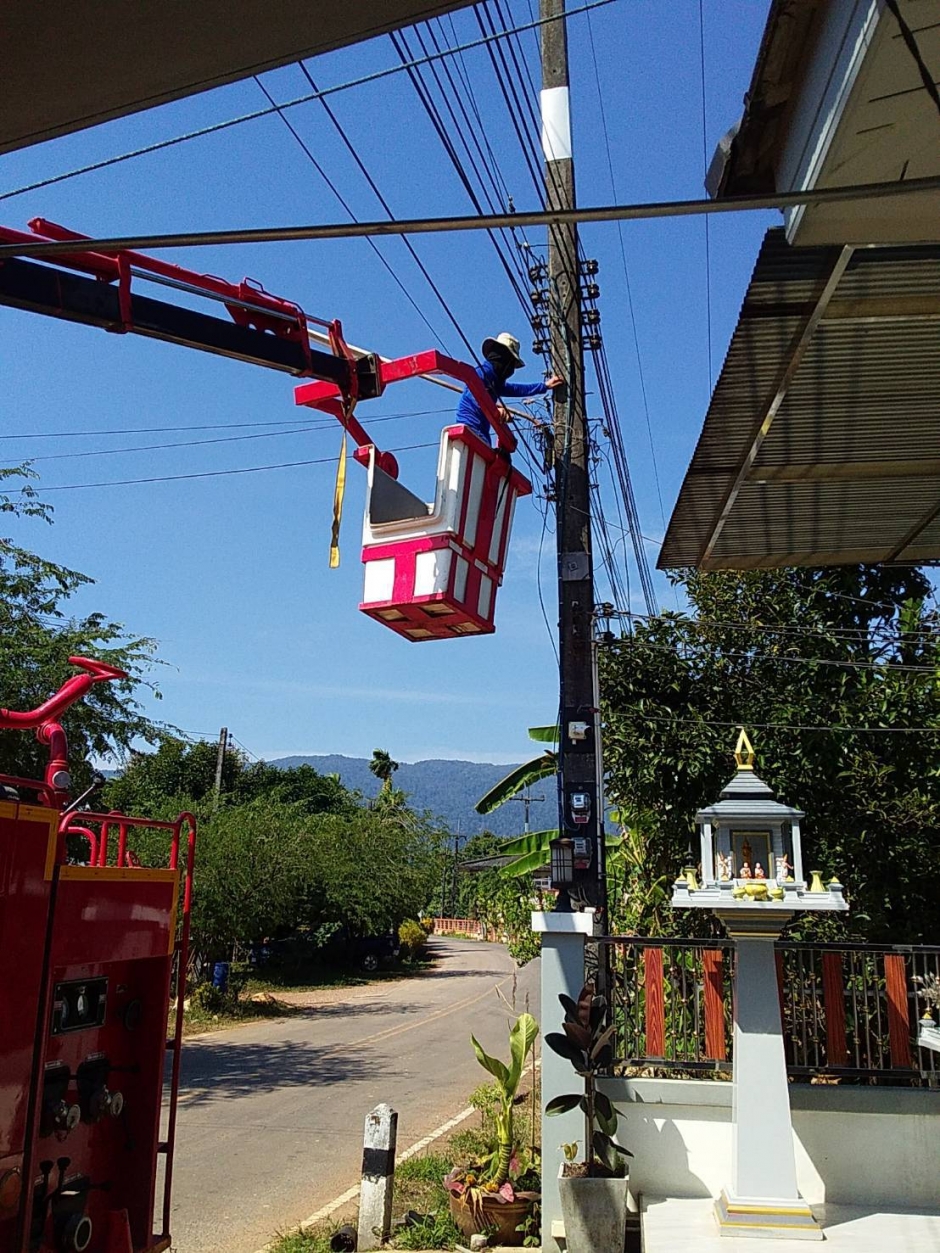 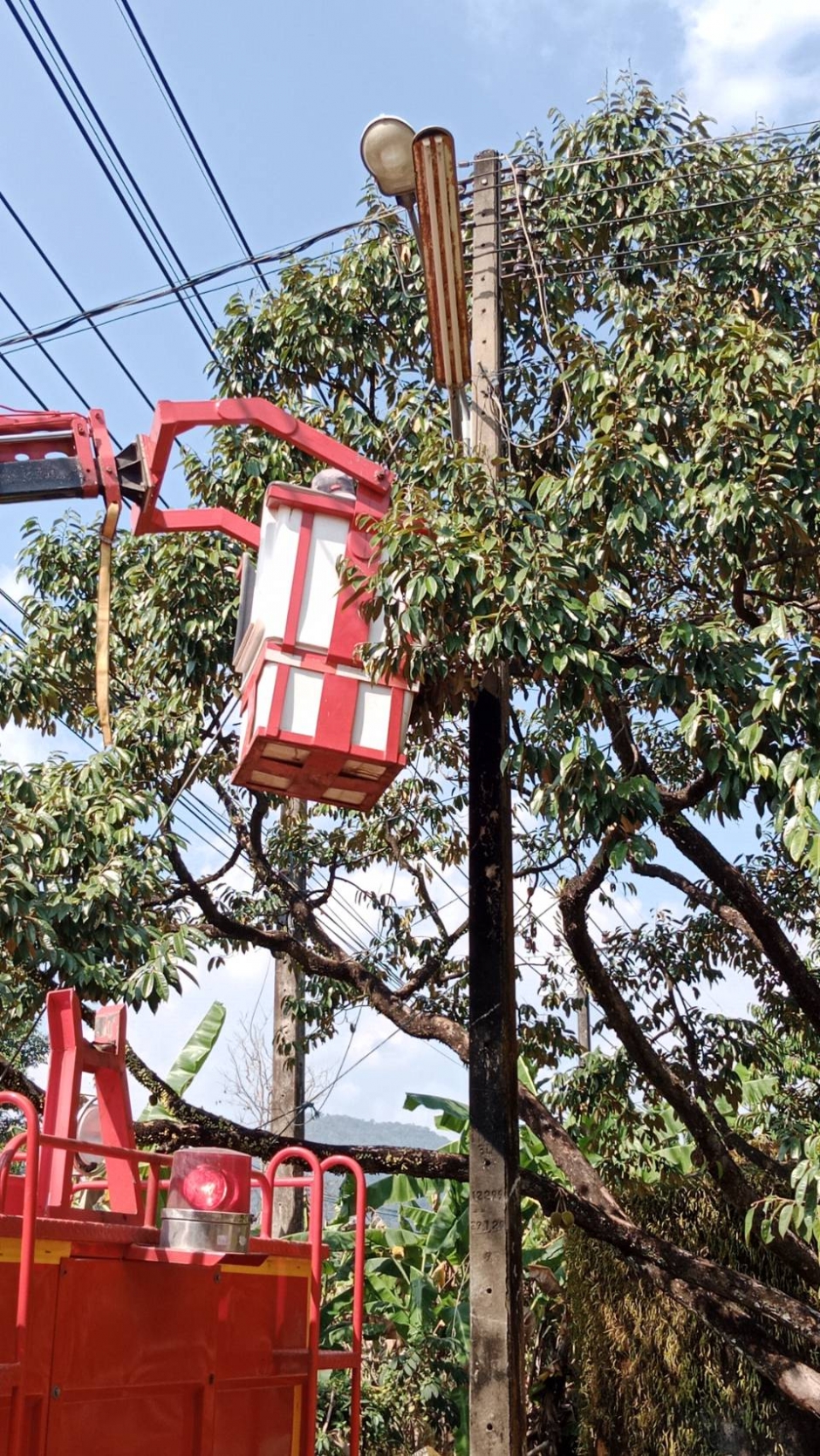 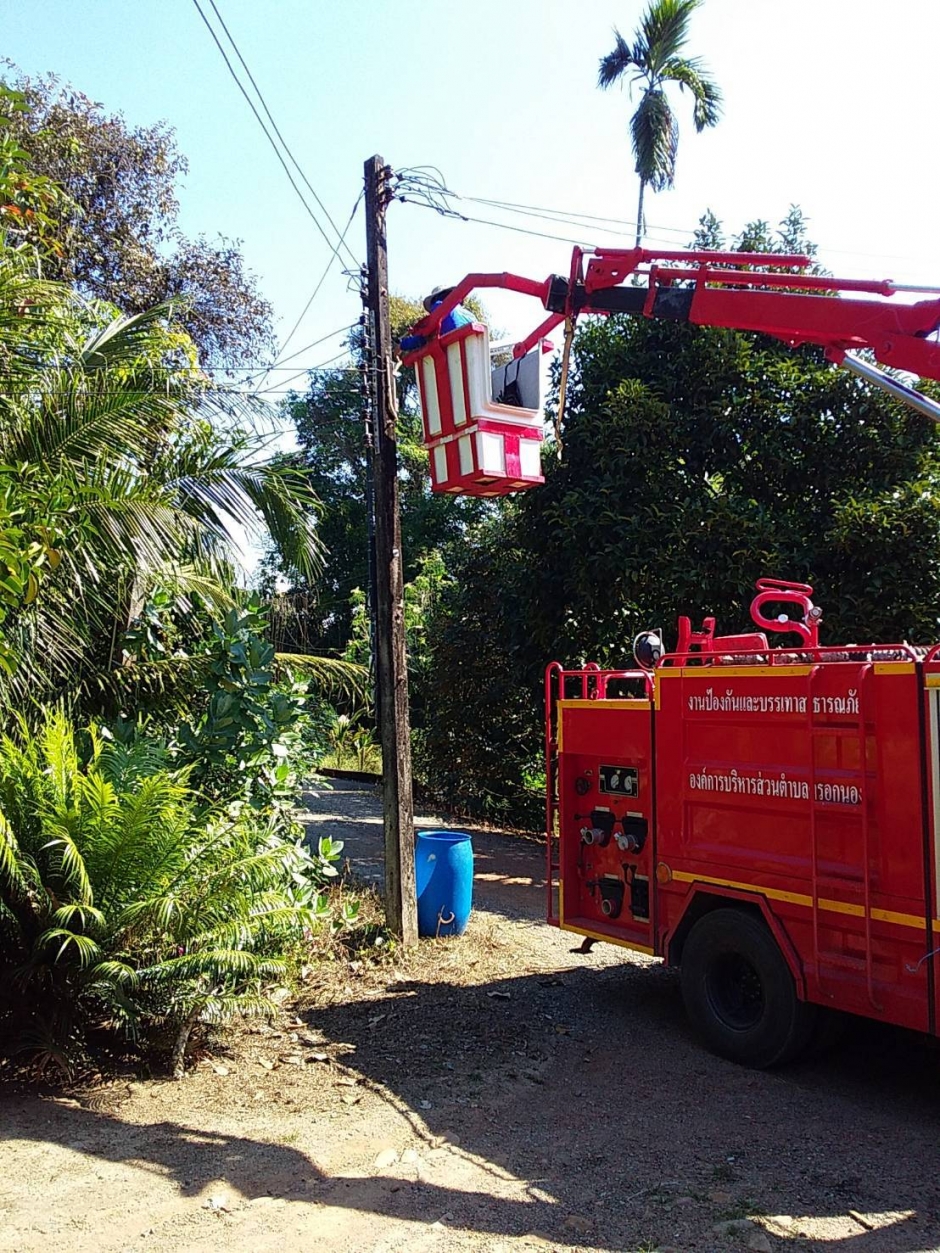 